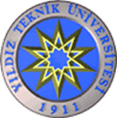 TÜRKÇE EĞİTİMİ BÖLÜMÜ HAFTALIK DERS PROGRAMI 2014-2015 Eğitim-Öğretim Yılı Güz YarıyılıGÜNSAATDERSLİK: A-Z02P08.00-8.50A09.00-9.50Z10.00-10.50TRO2122 Türk Dil Bilgisi 3: Sözcük Bilgisi Yrd. Doç. Dr. H.Mesut MERALA11.00-11.50TRO2122 Türk Dil Bilgisi 3: Sözcük Bilgisi Yrd. Doç. Dr. H.Mesut MERALR12.00-12.50T13.00-13.50TRO2131 Türk Halk Edebiyatı I Yrd. Doç. Dr. Neslihan KARAKUŞE14.00-14.50TRO2131 Türk Halk Edebiyatı I Yrd. Doç. Dr. Neslihan KARAKUŞS15.00-15.50İ16.00-16.5008.00-8.50S09.00-9.50TRO2151 Yeni Türk Edebiyatı I Prof. Dr. Yakup ÇELİKA10.00-10.50TRO2151 Yeni Türk Edebiyatı I Prof. Dr. Yakup ÇELİKL11.00-11.50TRO2141 Eski Türk Edebiyatı I Yrd. Doç. Dr. Ferhat ENSARI12.00-12.50TRO2141 Eski Türk Edebiyatı I Yrd. Doç. Dr. Ferhat ENSAR13.00-13.50EGT3032 Bilimsel Araştırma Yöntemleri Gr.1 Doç. Dr. Ali Fuat ARICI14.00-14.50EGT3032 Bilimsel Araştırma Yöntemleri Gr.1 Doç. Dr. Ali Fuat ARICI15.00-15.5016.00-16.5008.00-8.50Ç09.00-9.50A10.00-10.50TRO2261 Türkçe Öğretiminde Edebi Metinler  Doç. Dr. Bayram BaşR11.00-11.50TRO2261 Türkçe Öğretiminde Edebi Metinler  Doç. Dr. Bayram BaşŞ12.00-12.50TRO2261 Türkçe Öğretiminde Edebi Metinler  Doç. Dr. Bayram BaşA13.00-13.50EGT2011 Öğretim İlke ve Yöntemleri  Gr. 5 Doç. Dr. Nadir ÇELİKÖZM14.00-14.50EGT2011 Öğretim İlke ve Yöntemleri  Gr. 5 Doç. Dr. Nadir ÇELİKÖZB15.00-15.50EGT2011 Öğretim İlke ve Yöntemleri  Gr. 5 Doç. Dr. Nadir ÇELİKÖZA16.00-16.5008.00-8.50P09.00-9.50E10.00-10.50R11.00-11.50Ş12.00-12.50E13.00-13.50M14.00-14.50B15.00-15.50E16.00-16.5008.00-8.5009.00-9.50BTO1811 Bilgisayar I Gr. 2 Burhan YAPICIC10.00-10.50BTO1811 Bilgisayar I Gr. 2 Burhan YAPICIU11.00-11.50BTO1811 Bilgisayar I Gr. 2 Burhan YAPICIM12.00-12.50BTO1811 Bilgisayar I Gr. 2 Burhan YAPICIA13.00-13.5014.00-14.5015.00-15.5016.00-16.50